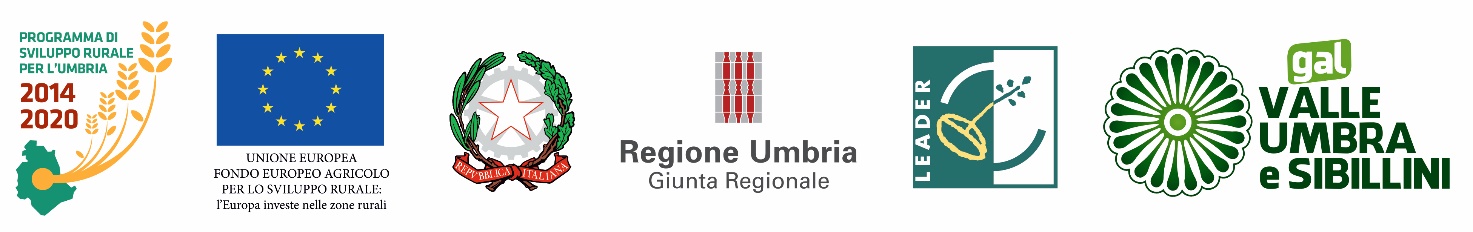 Allegato BAl GAL Valle Umbra e Sibillinivalleumbraesibillini@pec.itOGGETTO: Autodichiarazione ai sensi del DPR 445/2000Il/La sottoscritto/a 	nato/a  ____________________________prov.________il  	residente a 	in Via/Piazza 	n.	C.F. 	Tel.____________________________Consapevole delle sanzioni penali in caso di dichiarazioni false e della conseguente decadenza dei benefici eventualmente conseguiti (ai sensi del D.P.R. 445/2000) sotto la propria responsabilitàDICHIARAdi essere in regola con quanto previsto all’art. 3 dell’avviso pubblico per titoli e colloquio per la selezione di n. 1 unità di ANIMATORE / ESPERTO IN COMUNICAZIONE del Gal Valle Umbra e Sibillini [indicare quelli posseduti]:Requisiti di carattere generale:Cittadinanza italiana o di uno dei paesi membri dell’Unione Europea;Non esclusione dall’elettorato attivo;Non aver riportato condanne penali, né avere procedimenti in corso;Idoneità fisica allo svolgimento delle mansioni previste dall’ art. 3 del presente avviso;Non essere stati licenziati, dispensati o destituiti dal servizio presso Pubbliche Amministrazioni;Per i cittadini stranieri: è requisito ulteriore la adeguata conoscenza della lingua italiana;Essere muniti di patente di guida;Requisiti professionali specifici Laurea Specialistica (Nuovo ordinamento), laurea Magistrale (LM) o Diploma di Laurea (DM) conseguito secondo il vecchio ordinamento conseguita in___________________________________________________________________ in data __________________________________________________ presso l’Ateneo ______________________________________________________________Per coloro che hanno conseguito il titolo di studio all’estero è richiesto il possesso di un titolo di studio riconosciuto equipollente a quelli sopra indicati, in base ad accordi internazionali, ovvero con le modalità di cui alla vigente normativa, alla data di scadenza del termine utile per la presentazione delle domande di partecipazione al bando. Tale equipollenza dovrà risultare da idonea certificazione rilasciata dalle competenti autorità.Adeguata conoscenza della lingua inglese documentata da apposita certificazione in corso di validità (livello minimo B2).Il Sottoscritto dichiara, inoltre di essere in possesso dei seguenti titoli di cui all’art. 8 suscettibili di valutazione [indicare quelli posseduti]:Titoli di studio Laurea Specialistica_________________________________________________________________________________________________________________________________________________________________________________________________________________________________Titoli di studio post lauream _________________________________________________________________________________________________________________________________________________________________________________________________________________________________Abilitazione ed iscrizione ad albo professionale (n. di anni di iscrizione)_________________________________________________________________________________________________________________________________________________________________________________________________________________________________Possesso di certificazione linguistica LINGUA INGLESE maggiore al livello B2_____________________________________________________________________________________________________________________________________________________________________________________________________________________________ Possesso di certificazione ALTRA LINGUA europea (oltre l’inglese)_________________________________________________________________________________________________________________________________________________________________________________________________________________________________Esperienza lavorativa e/o professionale _________________________________________________________________________________________________________________________________________________________________________________________________________________________________Conoscenza del territorio regionale e di competenza del GAL Valle Umbra e Sibillini _________________________________________________________________________________________________________________________________________________________________________________________________________________________________I dati acquisiti con la presente scheda saranno trattati e conservati dall’Ente nel rispetto del Regolamento UE Regolamento UE 2016/679 per il periodo di svolgimento dell’attività correlata.L’interessato potrà esercitare i diritti previsti dal Regolamento UE 2016/679.………………..lì………………….Firma (per esteso e leggibile)L’Ente, ai sensi dell'art. 71 del d.p.r. 445/00, procederà a idonei controlli, anche a campione, sulla veridicità delle dichiarazioni sostitutive.